Proposal for Amendments of Regulation No. 92Regulation No. 92		Uniform provisions concerning the approval of non-original replacement exhaust silencing systems () for Contents	PageRegulation	1.	Scope 		4	2.	Definitions 		4	3.	Application for approval 		5	4.	Markings			6	5.	Approval			6	6.	Specifications		7	7.	Modification and extension of the approval of  and extension of approval 		9	8.	Conformity of production 		9	9.	Penalties for non-conformity of production 		10	10.	Production definitively discontinued 		10	11.	Names and addresses of Technical Services responsible for conducting approval tests, and of 
Type Approval Authorities 		10Annexes	1	Communication .		11	2	Example of the approval marks 		14	3	Requirements for fibrous absorbent materials used in  		151.		Scope	This Regulation applies to replacement exhaust silencing systems for vehicles of categories L1. L2, L3, L4and L5.2.	Definitions	For the purpose of this Regulation2.1.	"Non-original replacement exhaust system or components of this system" means a system of a type different from that fitted to the vehicle on approval or extension of approval. It may be used only as a replacement exhaust or silencing system.2.2.	"Non-original replacement exhaust system component" means one of the various components which together form the exhaust system;2.3.	"Non-original replacement exhaust systems of different types" means silencing systems which differ significantly in such respects as:(a) 	Their components bear different trade names or marks,(b) 	The characteristics of the materials constituting a component are different or the components differ in shape or size; a modification in respect to coating (zinc coating, aluminium coating, etc.) is not considered a change of type,(c) 	The operating principles of at least one component are different,(d) 	Their components are combined differently;2.4. 	"Non-original replacement exhaust system or component thereof" means any part of the exhaust silencing system defined in paragraph 2.1. intended for use on a vehicle other than a part of the type fitted to the vehicle when submitted for type approval pursuant to Regulation No. 9, Regulation No. 41 or Regulation No. 632.5. 	"Approval of a non-original or component(s) thereof" means the approval of the whole or a part of a silencing system adaptable to one or several specified types of motorcycle, mopedthree-wheeled vehicle, as regards the limitation of their  level;2.6. 	 means vehicles which do not differ in such essential respects as:(a) 	The type of engine (two-stroke or four-stroke with reciprocating or rotary pistons; number and capacity of cylinders; number and type of carburettors or injection systems; arrangement of valves; maximum net power and corresponding engine speed). For rotary piston engines, the cubic capacity should be taken to be double of the volume of the chamber;(b)	;(c)	Number, type and arrangement of exhaust silencing systems.3.		Application for approval3.1. 	The application for approval of a  or components thereof shall be submitted by its manufacturer or by his duly accredited representative.3.2. 	It shall be accompanied by the under mentioned documents in triplicate and the following particulars:(a) 	A description of the motor cycle type(s) on which the  or components are intended to be fitted, with regard to the items referred to in paragraph 2.6 above. The numbers and/or symbols identifying the engine type and the motor cycle type shall be specified and the motor cycle type approval number, if necessary;(b) 	A description of the complete  showing the relative position of each of its components, together with instructions for their assembly;(c) 	Detailed drawings of each  component to enable it to be easily located and identified, and specification of the materials used. These drawings shall also indicate the location for the mandatory affixing of the approval number.3.3. 	At the request of the Technical Service conducting the tests for approval, the manufacturer of the  shall submit:(a) 	Two samples of the  or its components submitted for approval;(b) 	A sample of the original exhaust silencing system with which the motor cycle was equipped when submitted for type approval;(c) 	A test  representative of the type to which the  is to be fitted, when measured for  emission according to the methods described in Annex 3 (including all relevant amendments) to Regulation No. 9, Regulation No. 41 or Regulation No. 63 shall satisfy the following conditions:(i) 	If the vehicle is of a type for which approval has been issued pursuant to the requirements of each of Regulations Nos. 9, 41 or 63:a. 	The sound level, during the test in motion shall not exceed the limit by more than 1 dB(A);b. 	The sound level during the stationary test shall not exceed by more than 3 dB(A), the level determined during the approval and indicated on the manufacturer's plate.(ii)		If the vehicle is not of the type for which approval has been issued pursuant to the requirements of the Regulation, the sound level shall not exceed by more than 1 dB(A) the limit applicable at the time when it was first put on the road.4.		Markings4.1. 	Each component of the , excluding pipes and fitting accessories, shall bear:(a)	The trade name or mark of the manufacturer of the  of its components;(b)	The commercial designation given by the manufacturer. 4.2. 	These markings shall be clearly legible and indelible and also visible in the position at which the  is fitted.4.3. 	The  shall be labelled by its manufacturer; indicating the type(s) of motor cycle(s) for which it has been granted the approval.4.4. 	A component may carry several approval numbers if it has been approved as a component of several replacement exhaust systems.4.5. 	The replacement exhaust system shall be supplied in a packaging or carry a label both providing the following particulars:(a) 	The trade name or mark of the manufacturer of the replacement silencing system and its components,(b) 	The address of the manufacturer or his representative,(c) 	A list of vehicle models for which the replacement silencing system is intended.4.6.	The manufacturer shall provide:(a) 	Instructions explaining in detail the correct method of mounting on the vehicle,(b) 	Instructions for handling the silencing system,(c) 	A list of components with the numbers of the corresponding parts, excluding retainers.4.7.		The approval mark.5.		Approval5.1.	If the  or component thereof submitted for approval under this Regulation meets the requirements of paragraph 6. below, approval for that type shall be granted.5.2. 	An approval number shall be assigned to each  type approved. Its first two digits (at present 01 corresponding to the 01 series of amendments to the Regulation) shall indicate the series of amendments incorporating the most recent major technical amendments made to the Regulation at the time of issue of the approval. The same Contracting Party may not assign the same number to another type of  or component designed for, the same type(s) of motor cycle.5.3. 	Notice of approval or extension or refusal of approval of a  or component thereof under this Regulation shall be communicated to the Parties to the Agreement which apply this Regulation, by means of a form conforming to the model in Annex 1 to this Regulation.5.4. 	There shall be affixed to every  and component thereof conforming to a type approved under this Regulation an international approval mark consisting of:(a) 	A circle surrounding the letter "E" followed by the distinguishing number of the country which has granted approval ;(b) 	The number of this Regulation, followed by the letter "R", a dash and the approval number to the right of the circle prescribed in (a) above;(c) 	The approval number shall be indicated in the approval form, together with the method used for the approval tests.5.5. 	The approval mark shall be easily legible when the  is fitted to the vehicle, and shall be indelible.5.6. 	A component may be marked with more than one approval number if it has been approved as a part of more than one ; in this case the circle need not to be repeated. Annex 2 to this Regulation gives an example of the approval mark.6.	Specifications6.1.	General specifications	The silencer shall be designed, constructed and capable of being mounted so that:(a) 	The  complies with the requirements of this Regulation under normal conditions of use, and in particular regardless of any vibrations to which it may be subjected;(b) 	It displays reasonable resistance to the corrosion phenomena to which it is exposed, with due regard to the normal conditions of use of the motor cycle;(c) 	The ground clearance provided by the silencer originally fitted, and the possible inclined position of the motor cycle, are not reduced;(d) 	Unduly high temperatures do not exist at the surface;(e) 	Its edges are not sharp or jagged and there is sufficient space for shock absorbers and springs;(f) 	Adequate clearance of spring parts is provided;(g) 	Adequate safety clearance of pipes is provided;(h) 	It is tamper-resistant in a way that is compatible with clearly-defined maintenance and installation requirements;6.2.		Specifications regarding sound levels	The acoustic efficiency of the  or components thereof shall be verified by means of the methods described in Regulation Nos. 9, 41 or 63. In particular, for the application of this paragraph reference shall be made to the series of amendments to Regulation No. 92 which was in force at the time of type approval of the new vehicle. When the  or its components is fitted to the vehicle described in paragraph 3.3. (c), the sound level values obtained using the two methods (stationary and vehicle) shall satisfy the following condition:	They shall not exceed the values measured in conformity with the requirements of paragraph 3.3.(c), for the same vehicle when fitted with the original silencing system during the test the stationary test6.. 		Measurement of vehicle performance 6..1. 	The  or its components shall be such as to ensure that the e's performance is comparable with that achieved with the original exhaust silencing system or components thereof.6..2 	The  or, at the manufacturer's choice, the components thereof shall be compared with an original silencing system or components, also in new condition, successively fitted to the  referred to in paragraph 3.3.(c).6..3. 	The verification shall be carried out by measuring the output curve in accordance with paragraph 6.3.4.1. or 6.3.4.2. The maximum power and the maximum power measured with the  shall not exceed the net power and the speed measured under the conditions set out below with the original equipment exhaust system by more than ±5 per cent.6..4. 	Test method 6..4.1. 	Engine test method	The measurements shall be carried out on the engine referred to in paragraph 3.3.(d) (c 3.(d) does not exist) or, if it is not available, on the engine of the  referred to in paragraph 3.3.(c), the engine being in both cases mounted on a dynamometer.6..4.2. 	 test method	The measurements shall be carried out on the  referred to in paragraph 3.3.(c). The values obtained with the original silencing system shall be compared with those obtained with the . The test shall be conducted on a roller dynamometer.6.. 	Additional provisions regarding the  or its components filled with fibrous materials 	The use of fibrous absorbent material shall be permitted in the construction of the  only if the requirements in Annex 3 are met. 6.. 	Evaluation of the emission of pollutants of vehicles equipped with replacement silencer system	The vehicle referred to in paragraph 3.3(c) exhaust silencing system () of the type for which approval is requested, shall fulfil the pollution requirements according to the type approval of the vehicle. The evidence shall be documented in the test report.7.	Modification and extension of the approval of  and extension of approval 7.1. 	Every modification of the type of  or its components shall be notified to the Type Approval Authority which approved the type of . The said Authority may then either:(a)	Consider that the modifications made are unlikely to have an appreciable adverse effect, or(b)	Require a further test report from the Technical Service responsible for conducting the tests.7.2.	The manufacturer of the  or component thereof or his duly accredited representative may ask the Type Approval Authority which has granted the approval of the  for one or several types for an extension of the approval to other . The procedure shall be as described in paragraph 3. above.7.3.	Confirmation or refusal of approval, specifying the modifications, shall be communicated in accordance with the procedure specified in paragraph 5.3. above to the Contracting Parties to the Agreement applying this Regulation.7.4.	The competent authority issuing the extension of approval shall assign a series number to each communication form drawn up for such an extension.8.	Conformity of productionThe conformity of production procedures shall comply with those set out in the Agreement, Appendix 2 (E/ECE/324-E/ECE/TRANS/505/Rev.2), with the following requirements:(a)	The  approved to this Regulation shall be so manufactured as to conform to the type approved by meeting the requirements set out in paragraph 6. above.(b)	The holder of the approval shall ensure that for each type of  at least the tests prescribed in paragraph 6. of this Regulation are carried out.(c)	The authority which has granted type approval may at any time verify the conformity control methods applied in each production facility. The normal frequency of these verifications shall be once every two years.(d)	The production is considered to conform to the requirements of this Regulation, if the provisions of Regulations Nos. 9, 41 and 63, corresponding to the type of vehicle, are complied with and if the sound level measured by the method described in the given Regulations during the test in motion does not exceed by more than 3 dB(A) the sound level measured during the type approval and does not exceed by more than 1 dB(A) the limits prescribed in Regulations Nos. 9, 41 and 63 as applicable.		9.		Penalties for non-conformity of production9.1.	The approval granted in respect of a type of  or its components under this Regulation may be withdrawn if the requirements laid down in paragraph 8. above are not complied with, or if the  or its components fail to pass the tests provided for in paragraph 8.(b) above. 9.2.	If a Contracting Party to the Agreement applying this Regulation withdraws an approval it has previously granted, it shall forthwith so notify the other Contracting Parties to the 1958 Agreement applying this Regulation, by means of a communication form conforming to the model contained in Annex 1 to this Regulation.10.	Production definitively discontinued	If the holder of the approval completely ceases to manufacture a type of replacement silencing system or components thereof in accordance with this Regulation, he shall so inform the authority which granted the approval which shall in turn inform thereof the other Contracting Parties to the 1958 Agreement applying this Regulation, by means of a copy of the communication form conforming to the model contained in Annex 1 to this Regulation.11.	Names and addresses of Technical Services responsible for conducting approval tests, and of Type Approval Authorities	The Contracting Parties to the 1958 Agreement which apply this Regulation shall communicate to the United Nations Secretariat the names and addresses of the Technical Services responsible for conducting approval tests and of the Type Approval Authorities which grant approval and to which forms certifying approval or extension or refusal or withdrawal of approval, or production definitively discontinued issued in other countries, are to be sent.Annex 1		Communication(Maximum format: A4 (210 x 297 mm)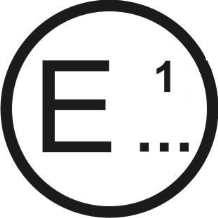 concerning2:		Approval grantedApproval extendedApproval refusedApproval withdrawnProduction definitively discontinuedof a vehicle type with regard to a type of  or component there of pursuant to Regulation No. 92.Approval No................................….	Extension No......................................….	1.	Trade name or mark of the : 	2.	type:	3.	Manufacturer's name and address: 	4.	If applicable, name and address of manufacturer’s representative: 	5.	Engine5.1.	Manufacturer:	5.2.	Type: 	5.3.	Model: 	5.4.	Rated maximum net power: 	 kW at 	 min-15.5.	Kind of engine (e.g. positive-ignition, compression ignition, etc.)3:	5.6.	Cycles: two-stroke/four-stroke 25.7.	Cylinder capacity: 	 cm36.	Transmission6.1.	Type of transmission: non-automatic gearbox/automatic gearbox: 	6.2.	Number of gears: 	7.	Equipment7.1.	Exhaust silencer7.1.1.	Manufacturer or authorized representative (if any): 	7.1.2.	Model: 	7.1.3.	Type: 	 in accordance with drawing No. 	7.2.	Intake silencer7.2.1.	Manufacturer or authorized representative (if any): 	7.2.2.	Model: 	7.2.3.	Type: 	 in accordance with drawing No. 	8.	Gears used for test of motor cycle in motion: 	9.	Final drive ratio(s): 	10.	ECE type approval number of tyre(s): 		If not available, the following information shall be provided:10.1.	 manufacturer: 	10.2.	Commercial description(s) of the type of tyre (by axle), (e.g. trade name, speed index, load index): 	10.3.	 size (by axle): 	10.4.	Other type approval number (if available): 	11.	Masses11.1.	Maximum permissible gross weight: 	 kg11.2.	Test mass: 	 kg11.3.	Power to mass ratio index (PMR): 	12.	Vehicle length: 	 m12.1.	Reference length lref: 	 m13.	Vehicle speeds of measurements in gear (i)13.1.	Vehicle speed at the beginning of the period of acceleration (average of 3 runs) for gear (i): 	 km/h13.2.	Pre-acceleration length for gear (i): 	 m13.3.	Vehicle speed vPP' (average of 3 runs) for gear (i): 	 km/h13.4.	Vehicle speed vBB' (average of 3 runs) for gear (i): 	 km/h14.	Vehicle speeds of measurements in gear (i+1) (if applicable)14.1.	Vehicle speed at the beginning of the period of acceleration (average of 3 runs) for gear (i+1): 	 km/h14.2.	Pre-acceleration length for gear (i+1): 	 m14.3.	Vehicle speed vPP' (average of 3 runs) for gear (i+1): 	 km/h14.4.	Vehicle speed vBB' (average of 3 runs) for gear (i+1): 	 km/h15.	Accelerations are calculated between lines AA' and BB'/PP' and BB'15.1.	Description of functionality of devices used to stabilize the acceleration (if applicable): 	16.	 levels of moving vehicle16.1.	Wide-open-throttle test result Lwot: 	 db(A)16.2.	Constant speed test results Lcrs: 	 db(A)16.3.	Partial power factor kp:	 db(A)16.4.	Final test result Lurban:	 db(A)17.	 level of stationary vehicle17.1.	Position and orientation of microphone (according to Appendix 2 of Annex 3 of 04 series of regulation No. 41): 	17.2.	Test result for stationary test: 	 db(A) at 	 min-118.	Additional sound emission provisions:	See manufacturer's statement of compliance (attached)19.	In-use compliance reference data19.1.	Gear (i) or, for vehicles tested with non-locked gear ratios, the position of the gear selector chosen for the test: 	19.2.	Pre-acceleration length lPA: 	 m19.3.	Vehicle speed at the beginning of the period of acceleration (average of 3 runs) for gear (i): 	 km/h19.4.	Sound pressure level Lwot(i): 	 dB(A)20.	Deviations in calibration of sound level meter: 	 dB(A)21.	Date of submission of vehicle for approval:	22.	Technical Service performing the approval tests:	23.	Date of report issued by that Service:	24.	Number of report issued by that Service:	25.	Approval granted/extended/refused/withdrawn2:	26.	Position of approval mark on the motor cycle: 	27.	Place:	28.	Date:	29.	Signature:	30.	The following documents, bearing the approval number shown above, are annexed to this communication:	Drawings, diagrams and plans of the engine and of the  reduction system;	Photographs of the engine and of the exhaust or silencing system;	List of components, duly identified constituting the  reduction system. Annex 2		Example of the approval marks(See paragraph 5.4. of this Regulation)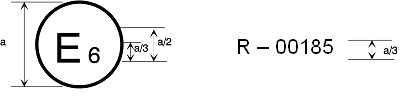 a = 8 mm minThe above approval mark affixed to a component of silencing systems shows that the replacement silencing system type concerned has been approved in the Netherlands (E4) pursuant to Regulation No. 92 under approval No. 012439. The first two digits of the approval number 01 indicate that the approval was granted in accordance with the requirements of this current Regulation No. 92 whilst the approval number 00 indicate that the approval was granted in accordance with the requirements of Regulation No. 92 in its original form.Annex 3		Requirements for fibrous absorbent materials used in (See paragraph 6.4. of this Regulation)1.	Fibrous absorbent material shall be asbestos-free and may be used in the construction of silencers only if suitable devices ensure that the fibrous absorbent material is kept in place for the whole time that the silencer is being used and it meets the requirements of any one of sections 2, 3 or 4 according to the manufacturer's choice.2.	After removal of the fibrous material, the sound level shall comply with the requirements of paragraph 6.2. of this Regulation3.	The fibrous absorbent material may not be placed in those parts of the silencer through which the exhaust gases pass and shall comply with the following requirements:(a)	The material shall be heated at a temperature of 650 ± 5°C for four hours in a furnace without reduction in average length, diameter or bulk density of the fibre.(b)	After heating at 650 ± 5°C for one hour in a furnace, at least 98 per cent of the material-shall be retained in a sieve of nominal aperture size 250 µm complying with ISO 3310/1 when tested in accordance with ISO 2599.(c)	The loss in weight of the material shall riot exceed 10.5 per cent after soaking for 24 hours at 90 ± 5°C in a synthetic condensate of the following composition:(i)	1 N hydrobromic acid (HBr), 10 ml(ii)	1 N sulphuric acid (H2SO4), 10 ml(iii)	Distilled water to make up to 1,000 mlNote:	The material shall be washed in distilled water and dried for one hour at 105 °C before weighing.4.	Before the system is tested in accordance with paragraph 6.2. of this Regulation it shall be put into a normal state for road use by the conditioning methods in accordance with 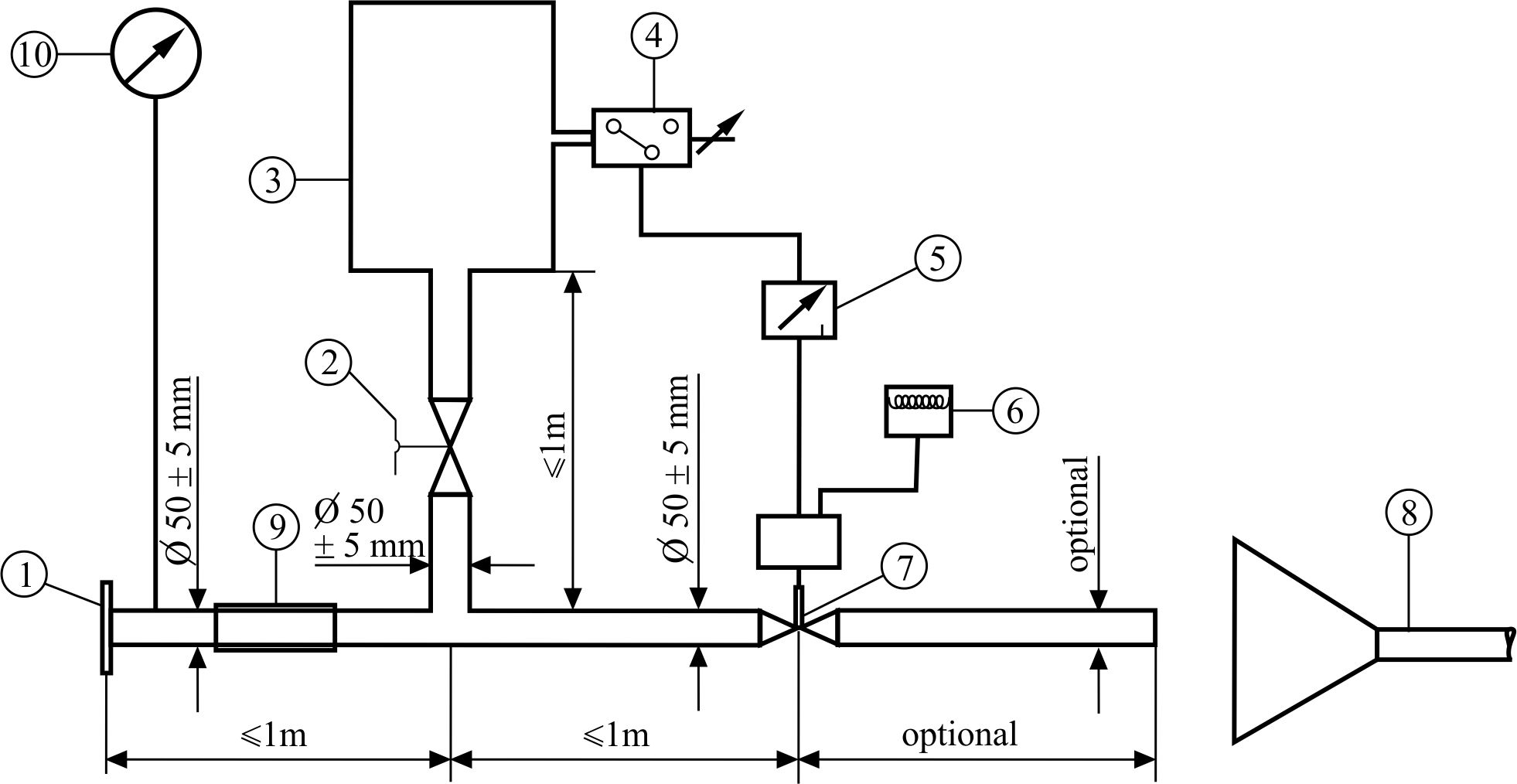 Submitted by the expert from the European CommissionInformal document GRB-63-09(63rd GRB, 16-18 February 2016,  agenda item 9)